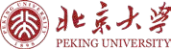 北大培训 2020 号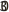 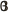 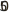 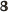 北京大学变革时代企业家创新经营管理实战班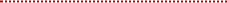 招生简章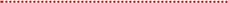 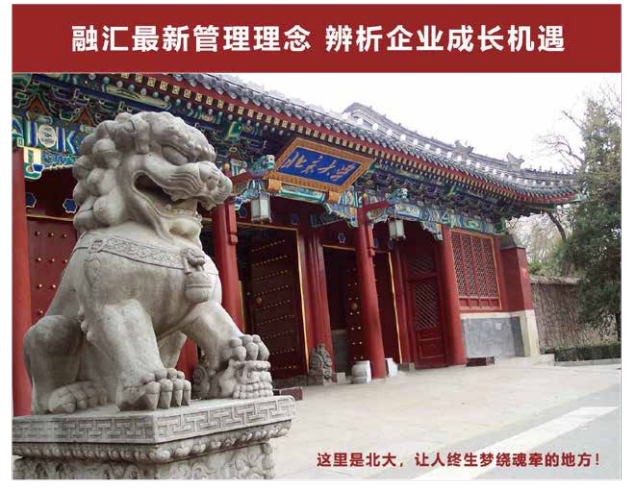 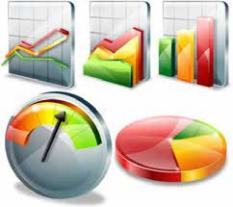 北大培训 2020 号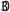 |课程背景世界范围内百年不遇的新冠疫情给我们社会各领域都带来了许多的变化 , 社会生活和社 会秩序不仅受到了严重冲击 , 社会治理与社会建设也呈现出来很多亟待认识和回答的尖锐问 题。运营商业手法 , 解决社会问题 , 这种潮流几十年来都未曾改变 , 推动这一潮流的个人或 企业被称为  "社会创业家" 或者  "社会企业"  , 近年来则主要被称为  "社会创新"  。社会创 新对于企业也具有重要的意义。企业参与社会创新 , 绝非仅限于企业履行其企业社会责任 	(CsR)  的范畴 , 可以说已经成为企业战略不可缺少的一环。对于在成熟市场中面临发展瓶 颈的企业来说 , 发掘社会需求、摸索自身如何参与解决社会需求的过程 , 有助于企业重新理 解市场、突破瓶颈。通过与包括企业在内的多方行动者合作来实现社会创新 , 突破单打独斗 局限的新途径正在形成 , 这就是被称为  "集合影响力"  的新潮流。集合影响力处在社会创新 理论两大脉络的汇集之处。一条理论脉络是运用商业手法来提高社会影响力; 另一条理论脉络认为 , 只有建立起个人 -组织 -社会的连接 , 改变每个人的价值观和意识 , 才能实现真正 的社会变革。本课程从企业与社会的关系、企业家如何从新的社会学视角制定企业发展战略等方面展开 ,  为疫情后时代的中国民营企业发展带来更全面的理论和实践指导 , 为中华民族的伟大复 兴注入新的活力。|课程特色◆ 首创课堂首创  "1＋5"  模式的创新型实战课程 ,    "1"  针对当前的 社会经济形势 , 企业应该采取的整体对策 , 是动态的课程;"5"  则综合体现了北京大学的人文优势 , 其国学智慧、 经营韬略、管理境界、领导魅力、实战案例五大课程模块 既相对独立 , 又浑然一体 , 是具有北大特色不可多得的精 品课程;  同时融汇东西方文化 , 助全国企业家超越自我 , 成为世界级 CEO。◆ 紧扣形势紧扣国际国内社会经济形势 , 实时分析经济形势、社会问题 , 掌握企业发展命脉。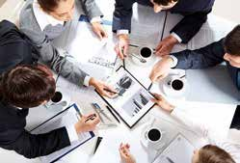 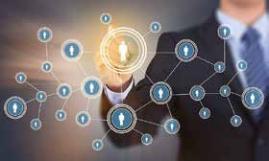 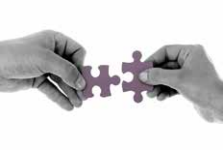 北大培训 2020 号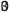 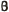 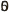 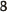 ◆  实战多赢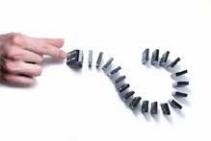 提供北大平台的技术、市场、产品、人脉、学习资源 " 为企 业发展提供燃料; 整合高端资源、智慧 " 资本有机嫁接; 实 战、实用、实效 " 权威解惑;◆  资本对接 定期举办 "资本沙龙”" 组织国内外知名私募投资机构投资人点评、对接学员的优秀项目 " 最大程度解决学员企业的融资渠道。◆  投资专家 从实践角度讲述如何运用资本杠杆 " 提升企业盈利能力 " 促进企业高速增长。◆  高端论坛 每年组织大型论坛 " 与地产、私募、国学、管理、女性等班级上万人同台交 流 " 最大限度扩大人脉关系 " 为同学们打造一个高质量、高层次的学习交流圈。◆  同学会   打造最具活力、精准契合点的同学经济体 "  整合全国各地精英同学资源 " 终身受益; 成立博雅总裁 同学会 " 以 "学习、提升、真诚、合作、共赢”为联盟 宗旨 " 增进学员交流、提升企业竞争力。|招生对象●   各行业领先企业的董事长、公司投资者、执行董事、控股股东、高级经理、监事、高 级主管、职业经理人及志在从事企业经营的投资人与管理者。●   不招收党政机关、国有企业、事业单位人员参加或者旁听。北大培训 2020 号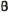 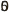 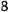 |课程设置北大培训 2020 号北大培训 2020 号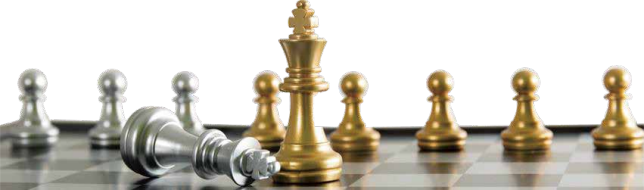 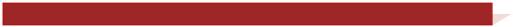 北大培训 2020 号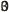 '部分师资安排拟安排以下老师 , 具体授课以实际安排为准。'课程时间      ●   学制一年 , 每个月上课 1 次 , 每次集中授课 2 天  (周六日)  , 共 10 次 20 天课。'授课地点      ●   北京大学  (具体根据学校疫情防控要求安排)'授课方式●   课堂讲授、商务沙龙、联谊酒会、高尔夫球赛、商务考察等。'课程费用●   全部课程学费: 人民币 68000 元/人  (包括: 报名费、学费、书本资料费、证书费、教学 管理费、拓展培训费)  , 学习期间的食宿费、交通费及国内外考察费自理。北大培训 2020 号|证书取得●   修满规定学时 , 通过论文考核 ,  由北京大学颁发统一编号的结业证书。●     【证书样本】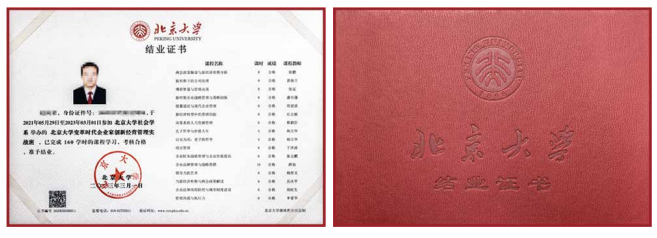 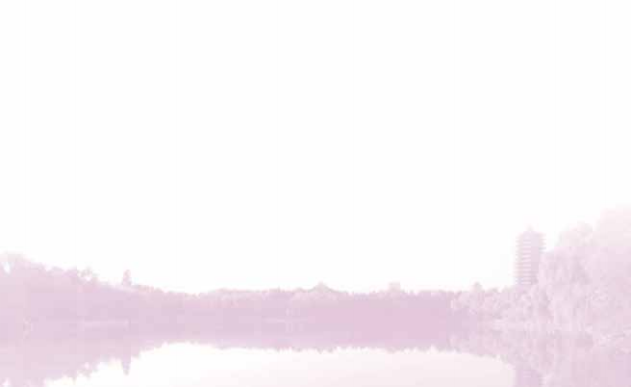 北大培训 2020 号北京大学变革时代企业家创新经营管理实战班报名申请表温馨提示 :因录取名额有限( 60 人)  )为确保您报名成功 )建议您提前一个月以上将填写完毕的报名申请 表以及其它相关资料发给继续教育办公室。课程模块一 1经济形势与企业对策(社会经济学)课程模块一 1经济形势与企业对策(社会经济学)第一单元: 宏观经济与社会问题分析关键要点  :  9、后疫情时代宏观经济走势2、后疫情时代社会心理学3、社会消费产业分析4、宏观经济政策对国内外经济的影响第二单元: 战略重构与创新关键要点  :  9、企业发展战略核心要素2、企业主业竞争力的提升3、蓝海战略与实践4、战略领导力效力提升第三单元: 公司治理结构关键要点  :  9、公司股份制改革2、建立健全公司治理结构3、提高公司治理结构的有效性4、董事会的结构和作用第四单元: 危机与财富风险管理关键要点  :  9、危机应对策略2、财富的传承规划以及风险管理3、强化管理健全防范风险的机制4、老年社会时代中国的商业周期分析课程模块二: 企业经营与创富之道  (企业制胜宝典)课程模块二: 企业经营与创富之道  (企业制胜宝典)第一单元: 企业投融资与法律实务关键要点  :  9、行业分析与投融资决策2、投资银行与资产证券化3、法律风险防范体制建设4、常见企业法律事务第二单元: 私募股权投资基金关键要点  :  9、p∈ 在中国的发展现状2、私募风险投资的融资活动3、证券市场与期货期权投资4、私募股权与企业投融资决策第三单元: 中小企业创业板专题关键要点  :  9、创业板上市实务2、拟上市企业的私募融资3、创业板上市企业的产业整合4、中小企业上市筹划第四单元: 全球化管理与商业模式创新关键要点  :  9、突破现有商业模式边界2、跨越行业平均利润增长率3、跨国企业文化与环境4、商务礼仪、  国际商务第五单元: 企业税务筹划关键要点:9、投资、筹资过程中的筹划2、投资组合分析3、重组改制过程中的筹划4、分批成本法、作业成本法 (8(( 法)第六单元: 兼并收购与非传统投资关键要点  :  9、兼并收购及企业重组2、能源企业并购案例解析3、大宗商品投资4、境外投资第七单元: 企业文化建设与市场竞争策略关键要点  :  9、团队建设与精神塑造2、制度文化与执行文化第八单元: 创业学与决策学关键要点  :  9、理解和实施国际创业2、创业策略、运作、变革3、高效企业组织系统4、竞争环境与竞争情报分析3、管理决策统计学4、生产运营管理课程模块三 :企业管理与品牌建设(优秀企业成功之道)课程模块三 :企业管理与品牌建设(优秀企业成功之道)第一单元: 管理新思维关键要点  :  l、中国传统管理思想2、国际先进管理理念3、管理新思维在企业中的应用4、从不同层面看待组织第二单元: 人力资源管理关键要点  :  l、人力资源管理基本问题2、从制度管理到人本管理3、企业如何用人、识人、育人4、从公司内外环境看人力资源管理系统第三单元: 非财务人员的财务管理关键要点  :  l、快速读懂财务报表2、利用财务数据分析并改善经营绩效3、预算与成本管理4、(∈o 财务决策分析第四单元: 企业流程与运营管理关键要点  :  l、制定标准化的业务流程2、企业价值链运作、销售流程化3、选择正确的发展路径4、培养持续发展的领导力第五单元: 营销管理与实战关键要点  :  l、营销理论与常见营销方法2、整合营销传播3、细分时代下企业营销策略4、新媒体时代的消费心理第六单元: 企业品牌塑造与传播关键要点  :  l、企业 (1 系统的有效导入2、品牌战略的策划与实施3、品牌价值管理与资本化4、品牌战略之企业宏观规划课程模块四 :卓越领导力创新 (内圣外王兼修的关键)课程模块四 :卓越领导力创新 (内圣外王兼修的关键)第一单元: 领导者心智模式关键要点  :  l、心智模式与企业管理的联系2、利用心理学开发潜在领导力3、领导者角色定位4、2l世纪领导力发展的机遇与挑战第二单元: 中国企业家的领导艺术关键要点  :  l、履行职能的艺术2、提高领导工作有效性的艺术3、人际关系的协调艺术4、激发员工活力、挖掘员工潜力第三单元: 毛泽东领军之道  (以史鉴今)关键要点  :  l、思想文化怎样落地2、如何打造铁的纪律3、内部人际关系的协调第四单元: 三国将领的领导力分析关键要点  :  l、三国典型将领的领导风格      2、从三国争雄看领导者的竞争力3、从三国实例看制度管理第五单元: 西学精品课程关键要点  :  l、德国哲学与自由主义2、启蒙的历史意义3、大国崛起与经济制度变革第六单元: 中华医道与领袖养生  (身心平衡)关键要点  :  l、《黄帝内经》思想精髓解读 2、中华医道基本原理3、领袖养生实用方法课程模块五 :国学智慧与人文修养(中国文化根基)课程模块五 :国学智慧与人文修养(中国文化根基)第一单元: 儒家思想1  修身与治世关键要点  :  9、儒家思想的精髓2、中国企业家精神模式3、儒家经典著作导读4、儒家精神与和谐人生第二单元: 道家思想与企业管理关键要点  :  9、道家思想的精髓2、道家思想与企业平衡发展3、    "无为而治" 的管理境界4、道教与现代生活第三单元: 孙子兵法与现代商战关键要点  :  9、孙子兵法战略范畴及理念2、孙子兵法战略艺术3、孙子兵法在商场中的应用4、孙子兵法与领导科学第四单元: 周易与管理1  变易之道关键要点  :  9、《易经》导读2、易经对经营策略的启示3、易学思想在预、决策中的应用4、易学的象数思想课程模块六 :实战案例与拓展课程模块六 :实战案例与拓展第一单元: 国际化公司案例分析关键要点  :  9、大公司的国际化资源战略          2、国际化公司资本运营、商业模式3、国际化公司的形成与发展第二单元: 拓展训练  (拓展多种思维)关键要点  :  9、综合素质提升、加深同学友谊 2、深层次交流、创造商机3、商战决策沙盘雎国余: 北京大学社会科学部学术委员会副主席卢云峰: 北京大学社会学系教授、博士生导师邱泽奇: 北京大学社会学系教授、长江学者刘   能: 北京大学社会学系教授、博士生导师渠敬东: 北京大学社会学系教授、博士生导师陆杰华: 北京大学社会学系教授、博士生导师杨世文: 北京师范大学政治学与国际关系学院教授张   辉：北京大学经济学院学术委员会主席、副院长、 经济学系主任，教授，博士生导师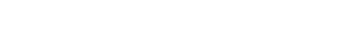 董志勇: 北京大学经济学院院长丁守海: 人民大学经济学院教授张   鹏 : 财政部科研所研究员、宏观经济专家江   英: 北京大学客座教授、毛泽东管理思想专家张智勇：北京大学心理与认知学院副教授，博士生 导师，北京社会心理学会理事副秘书长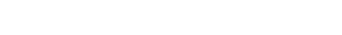 钟朋荣: 著名经济学家、北京视野咨询中心主任朱少平: 全国人大财经委原法案室主任周建波：北京大学经济学院经济史学系主任，教授， 博士生导师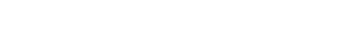 王建国: 北京大学光华管理学院教授马   媛：实战管理、训练课程导师，国家注册高级企 业培训师，北京大学人力资源课程导师姓名性别性别年龄年龄贴照片工作单位职位职位贴照片单位地址邮编邮编贴照片固定电话传真传真贴照片手       机E-mai1E-mai1身份证号码教育背景毕业院校学历与学位学历与学位学历与学位教育背景毕业时间专业专业专业工作简历是否预定房间口需要     口不需要口需要     口不需要口需要     口不需要联系人联系人联系人联系人联系人口本人     口培训负责人口本人     口培训负责人口本人     口培训负责人贵单位是否有 培训负责人口否 口是 (请注明) 姓名 :            电话/手机 :口否 口是 (请注明) 姓名 :            电话/手机 :口否 口是 (请注明) 姓名 :            电话/手机 :口否 口是 (请注明) 姓名 :            电话/手机 :口否 口是 (请注明) 姓名 :            电话/手机 :口否 口是 (请注明) 姓名 :            电话/手机 :口否 口是 (请注明) 姓名 :            电话/手机 :口否 口是 (请注明) 姓名 :            电话/手机 :口否 口是 (请注明) 姓名 :            电话/手机 :口否 口是 (请注明) 姓名 :            电话/手机 :口否 口是 (请注明) 姓名 :            电话/手机 :您的建议与要求 :申请人 :年       月       日您的建议与要求 :申请人 :年       月       日您的建议与要求 :申请人 :年       月       日您的建议与要求 :申请人 :年       月       日您的建议与要求 :申请人 :年       月       日您的建议与要求 :申请人 :年       月       日您的建议与要求 :申请人 :年       月       日您的建议与要求 :申请人 :年       月       日您的建议与要求 :申请人 :年       月       日您的建议与要求 :申请人 :年       月       日您的建议与要求 :申请人 :年       月       日您的建议与要求 :申请人 :年       月       日■    学    费 :68000元/人(学习期间的食宿费、交通费及国内外考察费自理)■    交费方式 :请将学费汇入北京大学指定账户 户     名 :北京大学账     号 :0200004509089131151开 户 行  :工商银行北京海淀西区支行用     途 :"企业家创新经营管理实战班 XXX 学费"■    填好此表后请附上身份证复印件一起传真或发电子邮件到继续教育办公室。■    此表复印或传真均有效 )请务必详细真实填写上述信息。■    报名录取并缴费之后 )学员将签订《北京大学社会招生非学历继续教育培训项目协议书》■    学    费 :68000元/人(学习期间的食宿费、交通费及国内外考察费自理)■    交费方式 :请将学费汇入北京大学指定账户 户     名 :北京大学账     号 :0200004509089131151开 户 行  :工商银行北京海淀西区支行用     途 :"企业家创新经营管理实战班 XXX 学费"■    填好此表后请附上身份证复印件一起传真或发电子邮件到继续教育办公室。■    此表复印或传真均有效 )请务必详细真实填写上述信息。■    报名录取并缴费之后 )学员将签订《北京大学社会招生非学历继续教育培训项目协议书》■    学    费 :68000元/人(学习期间的食宿费、交通费及国内外考察费自理)■    交费方式 :请将学费汇入北京大学指定账户 户     名 :北京大学账     号 :0200004509089131151开 户 行  :工商银行北京海淀西区支行用     途 :"企业家创新经营管理实战班 XXX 学费"■    填好此表后请附上身份证复印件一起传真或发电子邮件到继续教育办公室。■    此表复印或传真均有效 )请务必详细真实填写上述信息。■    报名录取并缴费之后 )学员将签订《北京大学社会招生非学历继续教育培训项目协议书》■    学    费 :68000元/人(学习期间的食宿费、交通费及国内外考察费自理)■    交费方式 :请将学费汇入北京大学指定账户 户     名 :北京大学账     号 :0200004509089131151开 户 行  :工商银行北京海淀西区支行用     途 :"企业家创新经营管理实战班 XXX 学费"■    填好此表后请附上身份证复印件一起传真或发电子邮件到继续教育办公室。■    此表复印或传真均有效 )请务必详细真实填写上述信息。■    报名录取并缴费之后 )学员将签订《北京大学社会招生非学历继续教育培训项目协议书》■    学    费 :68000元/人(学习期间的食宿费、交通费及国内外考察费自理)■    交费方式 :请将学费汇入北京大学指定账户 户     名 :北京大学账     号 :0200004509089131151开 户 行  :工商银行北京海淀西区支行用     途 :"企业家创新经营管理实战班 XXX 学费"■    填好此表后请附上身份证复印件一起传真或发电子邮件到继续教育办公室。■    此表复印或传真均有效 )请务必详细真实填写上述信息。■    报名录取并缴费之后 )学员将签订《北京大学社会招生非学历继续教育培训项目协议书》■    学    费 :68000元/人(学习期间的食宿费、交通费及国内外考察费自理)■    交费方式 :请将学费汇入北京大学指定账户 户     名 :北京大学账     号 :0200004509089131151开 户 行  :工商银行北京海淀西区支行用     途 :"企业家创新经营管理实战班 XXX 学费"■    填好此表后请附上身份证复印件一起传真或发电子邮件到继续教育办公室。■    此表复印或传真均有效 )请务必详细真实填写上述信息。■    报名录取并缴费之后 )学员将签订《北京大学社会招生非学历继续教育培训项目协议书》■    学    费 :68000元/人(学习期间的食宿费、交通费及国内外考察费自理)■    交费方式 :请将学费汇入北京大学指定账户 户     名 :北京大学账     号 :0200004509089131151开 户 行  :工商银行北京海淀西区支行用     途 :"企业家创新经营管理实战班 XXX 学费"■    填好此表后请附上身份证复印件一起传真或发电子邮件到继续教育办公室。■    此表复印或传真均有效 )请务必详细真实填写上述信息。■    报名录取并缴费之后 )学员将签订《北京大学社会招生非学历继续教育培训项目协议书》■    学    费 :68000元/人(学习期间的食宿费、交通费及国内外考察费自理)■    交费方式 :请将学费汇入北京大学指定账户 户     名 :北京大学账     号 :0200004509089131151开 户 行  :工商银行北京海淀西区支行用     途 :"企业家创新经营管理实战班 XXX 学费"■    填好此表后请附上身份证复印件一起传真或发电子邮件到继续教育办公室。■    此表复印或传真均有效 )请务必详细真实填写上述信息。■    报名录取并缴费之后 )学员将签订《北京大学社会招生非学历继续教育培训项目协议书》■    学    费 :68000元/人(学习期间的食宿费、交通费及国内外考察费自理)■    交费方式 :请将学费汇入北京大学指定账户 户     名 :北京大学账     号 :0200004509089131151开 户 行  :工商银行北京海淀西区支行用     途 :"企业家创新经营管理实战班 XXX 学费"■    填好此表后请附上身份证复印件一起传真或发电子邮件到继续教育办公室。■    此表复印或传真均有效 )请务必详细真实填写上述信息。■    报名录取并缴费之后 )学员将签订《北京大学社会招生非学历继续教育培训项目协议书》■    学    费 :68000元/人(学习期间的食宿费、交通费及国内外考察费自理)■    交费方式 :请将学费汇入北京大学指定账户 户     名 :北京大学账     号 :0200004509089131151开 户 行  :工商银行北京海淀西区支行用     途 :"企业家创新经营管理实战班 XXX 学费"■    填好此表后请附上身份证复印件一起传真或发电子邮件到继续教育办公室。■    此表复印或传真均有效 )请务必详细真实填写上述信息。■    报名录取并缴费之后 )学员将签订《北京大学社会招生非学历继续教育培训项目协议书》■    学    费 :68000元/人(学习期间的食宿费、交通费及国内外考察费自理)■    交费方式 :请将学费汇入北京大学指定账户 户     名 :北京大学账     号 :0200004509089131151开 户 行  :工商银行北京海淀西区支行用     途 :"企业家创新经营管理实战班 XXX 学费"■    填好此表后请附上身份证复印件一起传真或发电子邮件到继续教育办公室。■    此表复印或传真均有效 )请务必详细真实填写上述信息。■    报名录取并缴费之后 )学员将签订《北京大学社会招生非学历继续教育培训项目协议书》■    学    费 :68000元/人(学习期间的食宿费、交通费及国内外考察费自理)■    交费方式 :请将学费汇入北京大学指定账户 户     名 :北京大学账     号 :0200004509089131151开 户 行  :工商银行北京海淀西区支行用     途 :"企业家创新经营管理实战班 XXX 学费"■    填好此表后请附上身份证复印件一起传真或发电子邮件到继续教育办公室。■    此表复印或传真均有效 )请务必详细真实填写上述信息。■    报名录取并缴费之后 )学员将签订《北京大学社会招生非学历继续教育培训项目协议书》